Eğitim ortamı ekipmanları Flipchartlı yazı tahtası 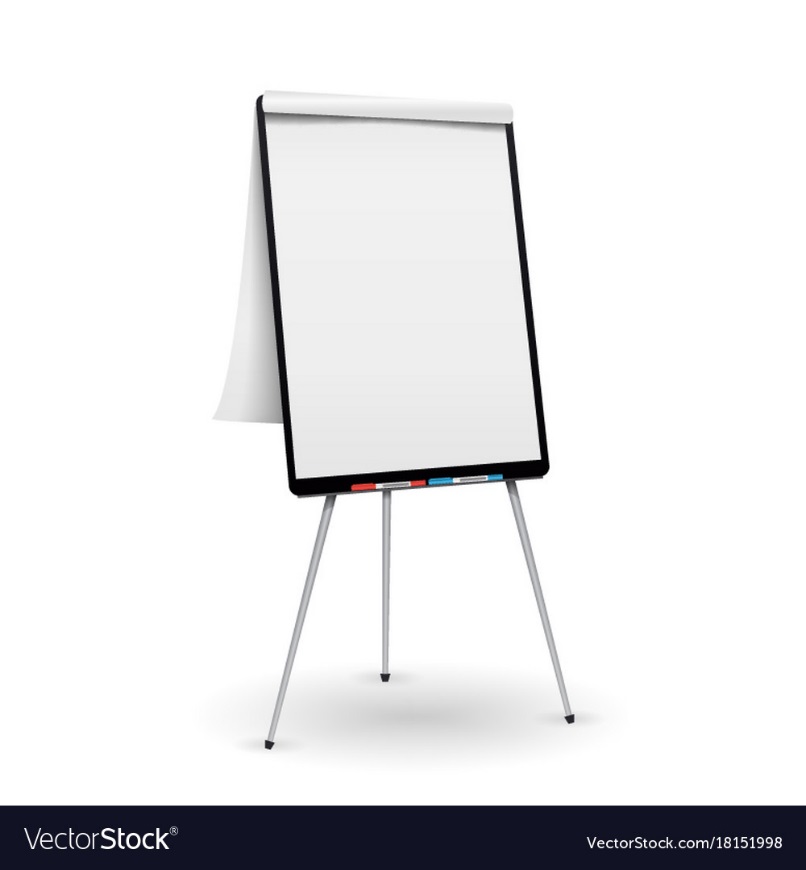 65x100 cm boyutlarında olmalıdır.Teleskopik ayarılı ayaklı olmalıdır.Parlak beyaz Lamine yüzey olmalıdır.50 adet filipchart kağıtları ve 5 adet kalem seti ve silgisi ile birlikte verilmelidir.Yazı tahtası 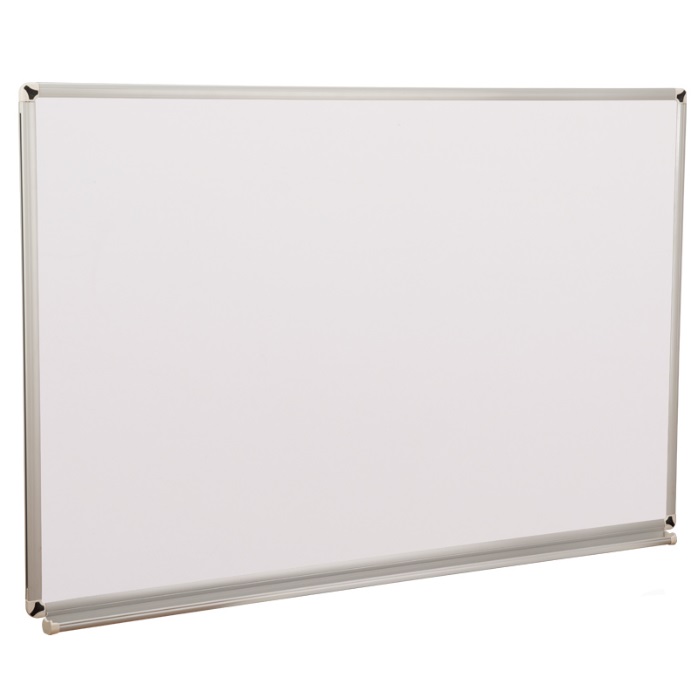 100x180 boyutlarında olmalıdır.Duvara monte tipte olmalıdır.Parlak beyaz lamine yüzeyli olmalıdır.  Alümünyum metel çerçeveli olmalıdır.Kalem koyma yüzeyi bulunmalıdır.5 adet kalem seti ve silgisi ile birlikte verilmelidir.Projeksiyon perdesi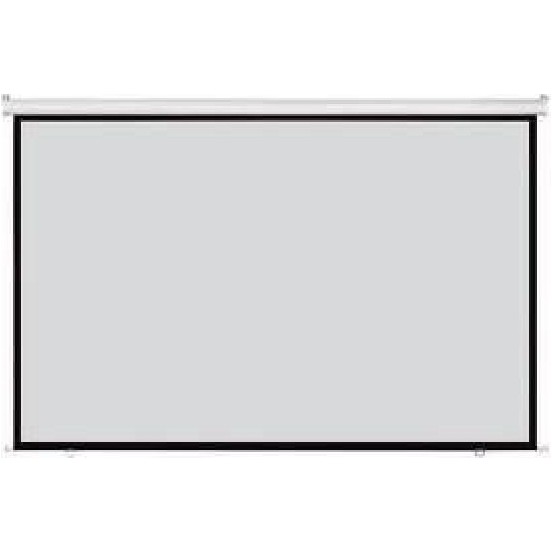 180x180 boyutlarında olmalıdır.Reflektif yapıda olmalıdır.Üstten storlu olmalıdır.Çerçeve kenarlıklı olmalıdır.Manuel kilit ve uzatma kontrollü olmalıdır.Projeksiyon makinesi 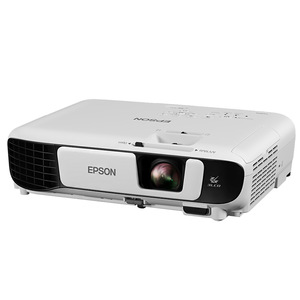 Tavan askı aparatlı olmalıdır.Çözünürlük:  1280 x 720 olmalıdır.Kontrast Oranı: 100000:1 olmalıdır.3D: görüntü sağlama imkanı olmalıdır.Görüntü Oranı: 4:3 / 16:9 olmalıdır.Projeksiyon boyutu:  25" ~ 100"  olmalıdır.Görüntü kalitesi:  HD-ready  olmalıdır.Görüntü modları: 25" ~ 100" olmalıdır.